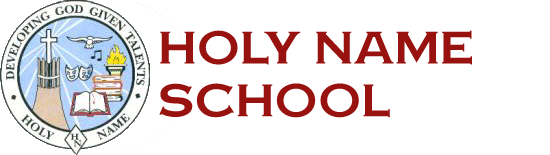 Holy Name School Home & School Association Executive Committee Meeting MinutesWednesday, November 10th, 2021Committee in AttendanceFather Brian Warchola, Priest & Pastor of Holy Name School (unavailable)Robin McMullen, PrincipalMaribeth Dorsch, President (unavailable)Christine Rhoades, Vice President (unavailable)Angela Balog, SecretaryErin Becquet, Treasurer Kristy Knobloch, Homeroom ParentKate Smith - Homeroom ParentLindsey McCoy - Nominating Jenny Damin, Student EnrichmentJen Saxion, Public RelationsRenee Columbus, MembershipAnnalisa McCann, FundraisingKaren Holtz, Fundraising Ashley Cassol, Red/White SaleCall to orderMeeting called to order by Erin Becquet, Treasurer at 6:35pm. Personal message from President, Maribeth Dorsch read to attendees. Board & Advisory CommitteeNo changes.BudgetThe President, Maribeth Dorsch, shared that the Treasury Balance as of 10/31/21 is $16,697.96.Pastor and Principal’s ReportNo Pastor’s Report Principal’s ReportTeachers/administration received Dell computers and students new Chromebooks via 3 year grant process. Floor scrubbers, Omni cleaning system, Link System air purifiers, and other heating system upgrades.GoGuardian software for grades 5th-8th – training paid for by Central Cambria. Started training in October. Professional development conference – Rose Bassaro & Mr. Knepp attended 2 years ago. Title 1 grant paid for Mrs. Bassaro to attend (funds were not available this year). Thank you to H&S for sending her this year. Mrs. McMullen recommends that we continue to provide for these experiences for staff. Other trainings: IXL, Renaissance Learning, AR, and StemMrs. McMullen will speak with Father Brian next week about releasing the masking mandateUpcoming holiday performances:Dec 6th – Primary Christmas play (1pm and 6:30pm) in church.Dec 13th – handbells and band concert (1pm), band and piano concert (6:30pm)Committee ReportsCommittee reportsHomeroom ParentsSanta will be attending classrooms this year. Secret Santa Shop – will be happening (each class will have an assigned day).NominatingNothing new to report.School EnrichmentJenny Damin discussed the following ideas:Miss PA to Zoom with upper level kidsTomahawks to come in and read (clarify with Amy in church office regarding clearances; must wear masks as of now).Bottle Works – 3 week art program (every grade gets 2 sessions with artist). After school programs would be 12-13 students each. Public RelationsJen Saxion discussed the following projects:Collecting can tabs for HN family with special needs childMon, Nov. 14th - 5th and 6th grade basketball team will help with the Cambria County Backpack program Party in the Box - Nov project for Interfaith in Nanty Glo (serving 300 families a month); Mrs. McMullen stated that we are not collecting other food for SVDP this yearDec project - coloring 720 ornaments for Johnstown food bank (serve 130 families per day). Purchasing small trees; each tree will get 5 ornaments.Jan - crayon initiative (recycle crayons - Children's Hospital receives crayons)Feb - Valentine's Day – students sign extra valentines (send to soldiers, vets, nursing homes, Healing Patch, etc.)Jim the Basketball Jones - Maribeth working with Jackson Elem to split cost?MembershipFour drawings (2-$25 scrip cards; 2 pies). Prizes were distributed to attendees. FundraisingScriptacular ticket - $1,400 donated from families3/4 restaurant nights – doneFox's Pizza - Dec (all day) - encourage workplaces to order - take coupon (Annalisa will drop some off at Fox’s)New restaurants in springLots of pie sales!Other ideas?Pure Vida braceletsHershey / DelGrosso's - buy at discounted price, would receive some free to use for prizes for eventsRed and WhiteWinter spirit sale (can't guarantee delivery before January though). Includes glitter items, hats, scarves, etc.Old BusinessNone to report at this time.New BusinessTeacher luncheon on Nov 18th 2nd Newsletter will be distributed soonVoted on Christmas trees and ornaments (pending supplies)Next MeetingExecutive Home & School Meeting – Wednesday, January 11th at 6:30 PMMeeting was adjourned at 7:12PMRespectfully submitted,Angela Balog, Secretary